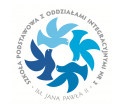 UCHWAŁA RADY RODZICÓW nr 1/2022/2023z dnia 8 września 2022 rokuw sprawie udzielenia absolutorium Radzie Rodziców                        z roku szkolnego 2021/2022W wyniku tajnego głosowania udziela się absolutorium Radzie Rodziców funkcjonującej w roku szkolnym 2021/2022.